 Distanční vzdělávání  sluníčkaTéma: Na bacily mýdlo, voda.Hlavní vzdělávací cíl: Naučit děti pojmenovat jednotlivé části těla, vytvářet povědomí                                       o tom, jak se o naše tělo starat, aby bylo zdravé, o chování                                       ostatních k nemocnému.     Dílčí vzdělávací cíle:- Dbát na své zdraví a bezpečí druhých- Uvědomovat si význam zdraví a umět o něj pečovat, zvládnout sebeobsluhu, stolování, postarat se o sebe a své osobní věci.- Vytvářet povědomí o zdravém pohybu, procvičovat obratnost.- Umět se bránit proti násilí druhého, ponižování, ubližování si.- Předmatematické představy – třídění podle velikostí, počítání 1 – 6.Časový rozsah: 2.- 6. 11. 2020Věková skupina:  předškoláciNabídka činností:- Lidské tělo a jeho funkce, péče o zdraví – vytváření. zdravých životních návyků, hygiena, stravování, pohyb, sport, činnosti směřující k ochraně zdraví, osobního bezpečí.- Při vycházkách okolím – dodržování pravidel bezpečnosti.- Manipulace se skutečným oděvem, samostatnost při oblékání.- Činnosti na podporu tělesného rozvoje a zdraví dětí.- Práce s relaxační hudbou.- Příležitosti a činnosti směřující k prevenci úrazů, nemoci, otužování, posilování zdraví.- Mimické vyjadřování nálad (pláč, úsměv, hněv, údiv, zloba, vážnost).- Grafomotorika – uvolňovací cviky – svislé čáry (hřeben na česání vlasů).-Logopedická cvičení – oromotorické cviky-Dechové cvičení – dýcháme do dlaní-Artikulační cvičení – buch, buch, buch – tlukot srdce-Prstové cvičení – spojování a rozpojování prstůMotivační báseň:„Dobré ráno, dobrý den, den se krátí s podzimem. Venku fouká vítr, prší, připravte si děti uši.“- Naše tělo – pojmenovávání částí našeho těla a jejich funkce.- Skládání půleného srdce.- DH „Co umí naše tělo“ – děti stojí v kruhu, uč. řekne „co umí naše ruce“ – děti tleskají, dávají ruce v pěst hladí se, „co umí krk“ – otáčet hlavou…- Situační scénka „Návštěva u lékaře“- Hádanky: 1. Má jej Verča, má jej Ivo, bouchá, bije celý život (srdce)                    2. Dvě kukačky vedle sebe sedí a jedna druhou nevidí (oči)- Rýmování: nos – kos, vlasy – losy…..- Co je bacil, jak se dostává do těla, bakterie (ústy, poraněnou kůží, nosem).- Které potraviny prospívají našemu zdraví (obrázky)- Určování vpravo, vlevo (jídlo, které nám prospívá, neprospívá)- Třídění potravin podle velikosti, počítání potravin, k počtu přiřazujeme číslici- Hygiena, sport a otužování Otiskování dlaní a obtahování tuší  Obkládání chodidel kamínky Skládání rozstříhaných obrázků (lidská postava)     Co umí vzduch a voda s rozkrájeným ovocem.Grafomotorika – hřeben na česání vlasů Potraviny prospěšné  našemu zdraví  - vezmeme leták z Penny , Lidlu…a vystřihujeme potraviny zdravé a nezdravé. Nalepujeme na bílý a černý papír =  zdravéxnezdravéPobyt venku: Pozorujeme, jak chodí lidé oblečení, seznámení dětí s budovami                        polikliniky, lékárny, záchranné služby, pohybové hry.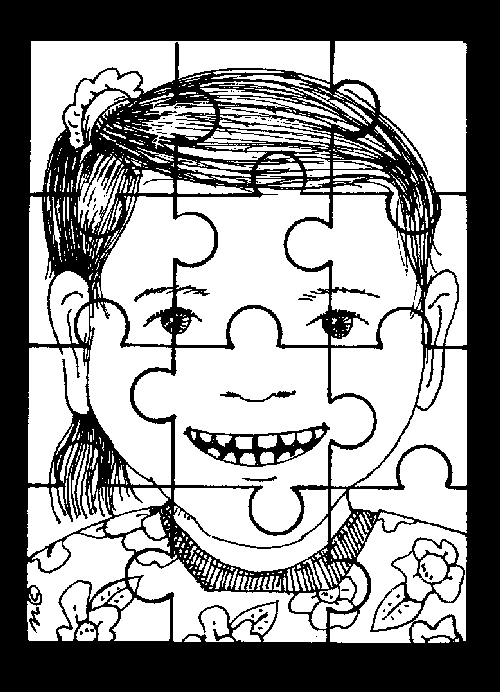 Vytiskni , rozstříhej a slož puzzle , nalep na papír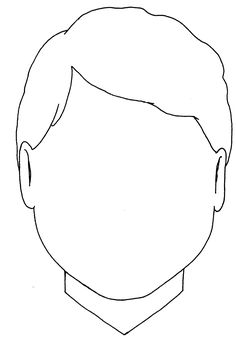 Dokresli obličej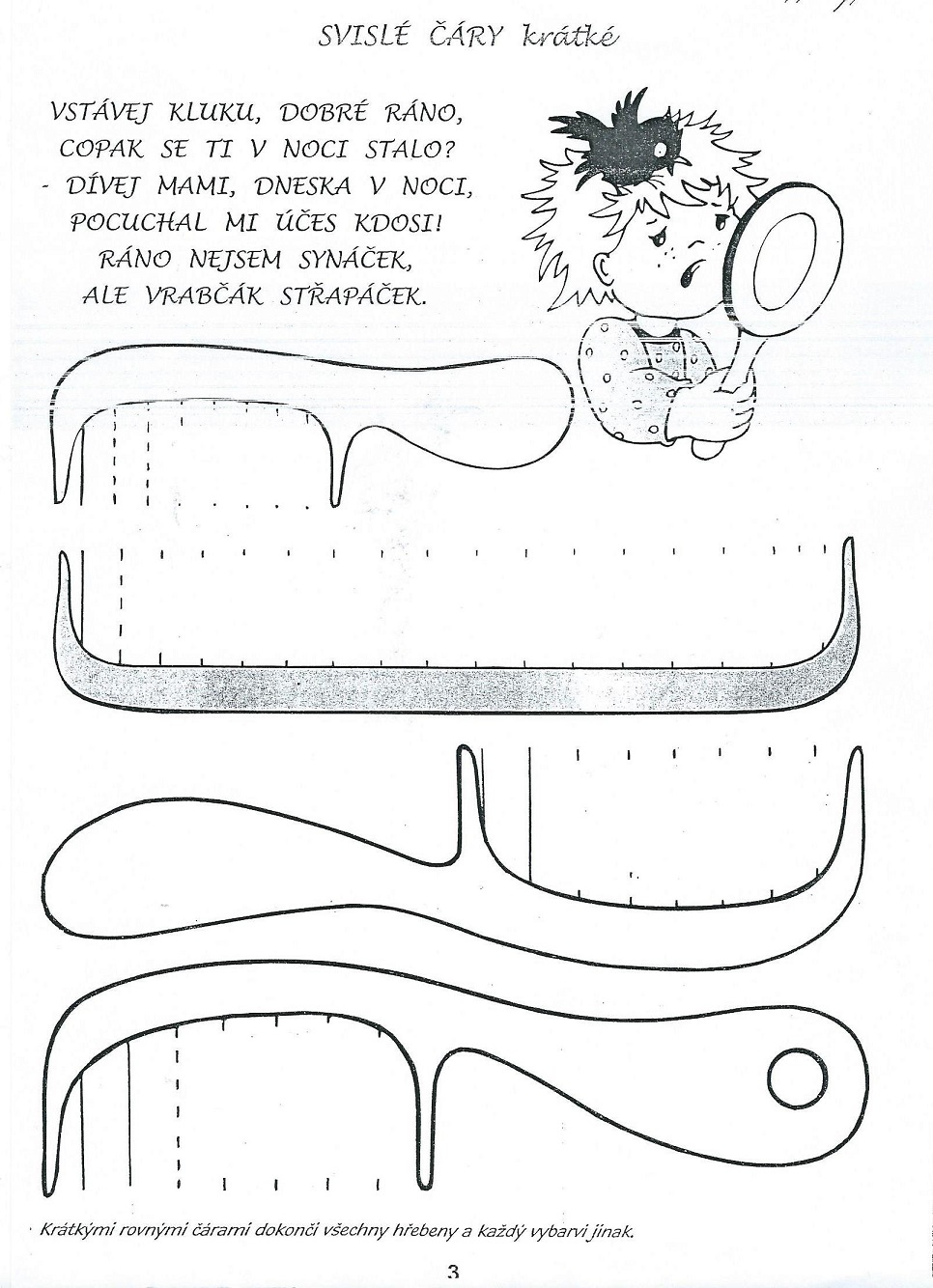 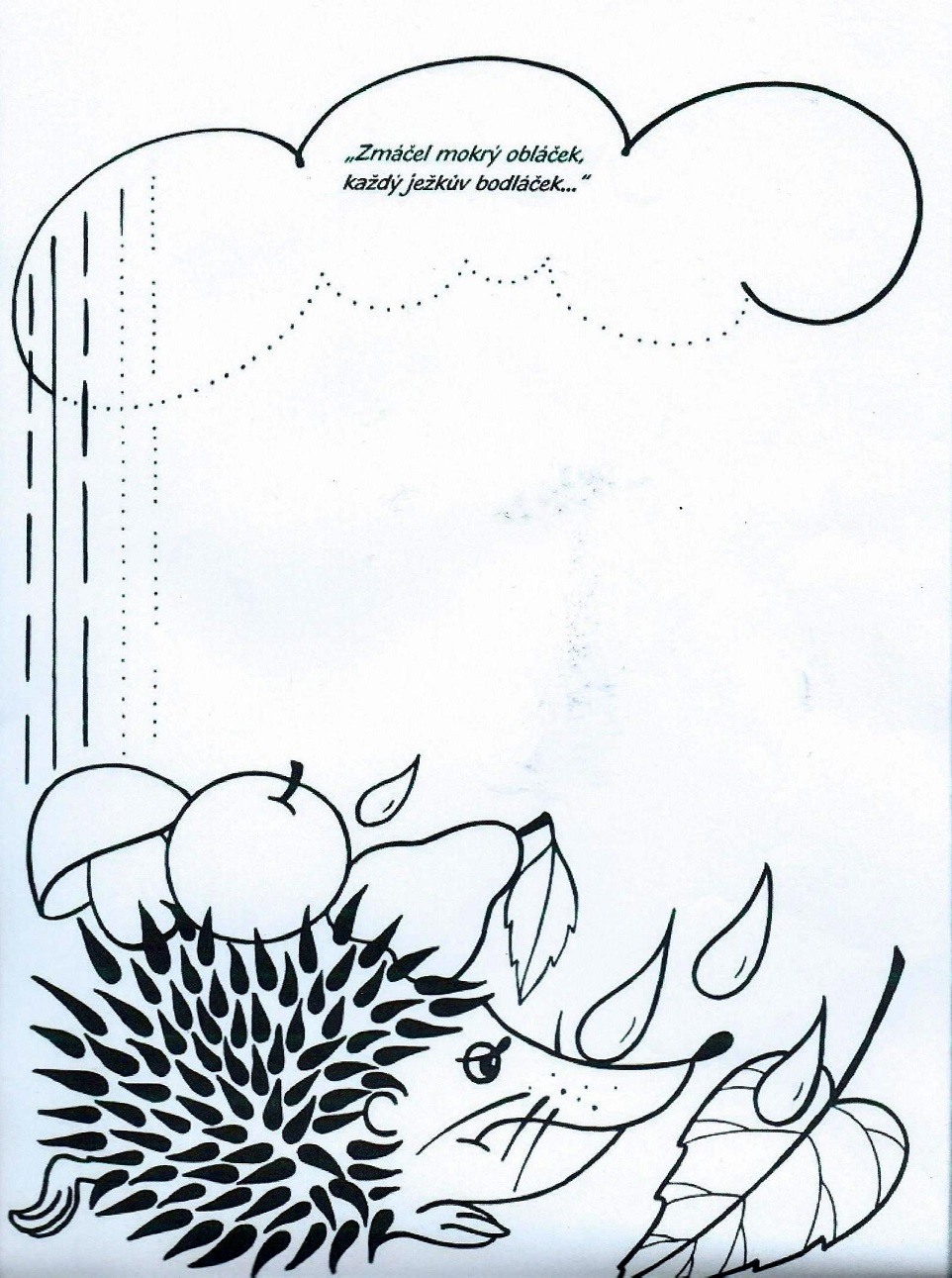 